DEURES D’ESTIU DE TECNOLOGIA: 3r ESOUNITAT 1: ESTRUCTURES I ESFORÇOS MECÀNICSNom i cognoms:                                       			Curs: 		Grup:Data:1.- Defineix què és una força.2.- Representa gràficament dues forces paral·leles de sentit contrari, amb la seva intensitat  i els seus punt d’aplicació.3.- Quina és la definició d’esforç.4.- Quins són els sis diferents tipus d’esforços què coneixes.5.- Defineix què és la resistència.6.- Defineix què és una estructura.7.- Quines són les condicions que ha de complir una estructura per realitzar correctament la seva funció:8.- Relaciona cada estructura de la llista amb el tipus al qual pertanyen (en algun tipus d’estructures hi ha més d’un exemple).9.- Proposa una solució viable i efectiva per assegurar l’estabilitat dels objectes següents i evitar que puguin bolcar.UNITAT 2: MÀQUINES I MECANISMESCONDICIÓ INDISPENSABLE PER AL DESENVOLUPAMENT DELS PROBLEMES: INDICAR LES FÓRMULES UTILITZADES, ELS CÀLCULS AMB AQUESTES I LES UNITATS RESULTANTS.10.- Fixat en els objectes de les figures. Tots fan servir la palanca per dur a terme la seva funció. Indica de quin ordre són.11.- En què es diferencia una màquina simple d’una màquina composta?12.- Representa gràficament una palanca de 1r grau, així com la fórmula de la llei de la palanca.13.- Si volem mantenir la balança en equilibri, quina força hi ha que aplicar amb les dades següents:14.- Si volem mantenir la balança en equilibri, quina resistència hi ha que aplicar amb les dades següents:15.- Tenim un polispast i es pretén elevar a 10 m d’alçada una càrrega de 500 N. Quina força caldrà per iniciar el moviment?16.- Per entrar una màquina de 10000 N de pes en un taller s’ha construït un pendent de 10 m de llarg que salva un desnivell de 3 m. Quina força caldrà fer per desplaçar la màquina pel pendent?17.- Determina la freqüència de rotació de la roda motriu d’una transmissió per politges en què la roda conduïda gira a n2=800 rpm i la relació de transmissió és de i=4.18.- A l’activitat anterior, si la roda motriu girés a 400 rpm, quina seria la relació de transmissió (i)? Es tracta d’un sistema multiplicador o reductor de velocitat?19.- En la transmissió per politges de la figura següent, la motriu té un D1=200 mm i la conduïda D2=400 mm. Quina és la relació de transmissió? És un sistema reductor o multiplicador de la velocitat?20.- Assenyala cap on es desplaçaran els engranatges i les cremalleres si l’engranatge número 1 es mou com s’indica a continuació.UNITAT 3 (I): MÀQUINES TÈRMIQUES21.- Fixat en les màquines següents. Totes funciones gràcies a un motor de combustió. Indica si la combustió que es desenvoluparà a cadascuna d’aquestes és “interna” o “externa”.22.- Quina és la definició de motor tèrmic?23.- Quina és la diferència principal de entre una màquina de combustió interna i una màquina de combustió externa?24.- Quina és la definició de treball?25.- Quina és la fórmula del treball?26.- a) Quina és la unitat de mesura del treball?        b)  I la seva sigla? J27.- Quina és la definició d’energia? 28.- Quina és la fórmula de la potència?29.- Explicar el funcionament del motor de 4 temps (de gasolina o de gasoil) mitjançant el power point o un programa similar.ESTRUCTURA-------------------------------------TIPUS1.- cotxet de bebé2.- llauna de begudatramada3.- edifici escolartriangulada4.- grua de construcciópenjant5.- papereralaminar6.- pont amb tirantsmassiva7.- torre Eiffelde voltes8.- castell inflablepneumàtica9.- piràmidegeodèsica10.- aqüeducte romà11.- cúpula polièdrica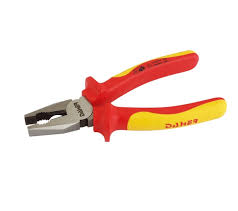 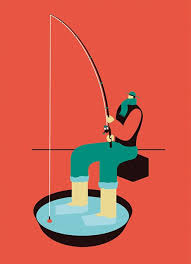 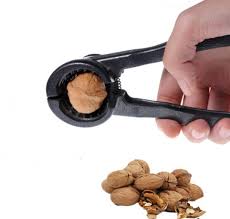 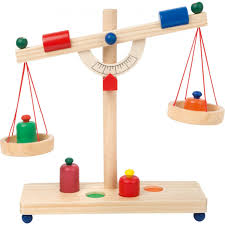 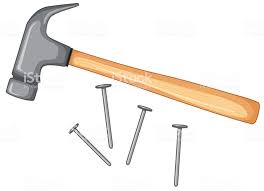 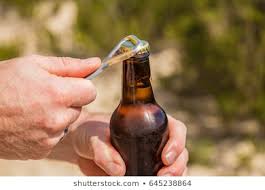 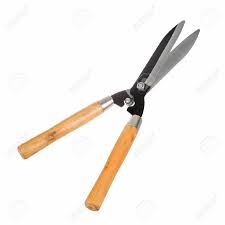 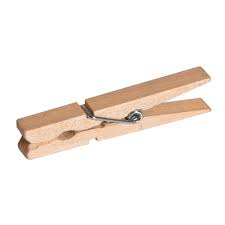 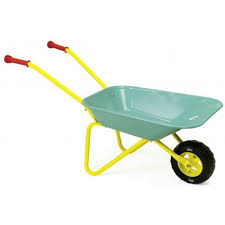 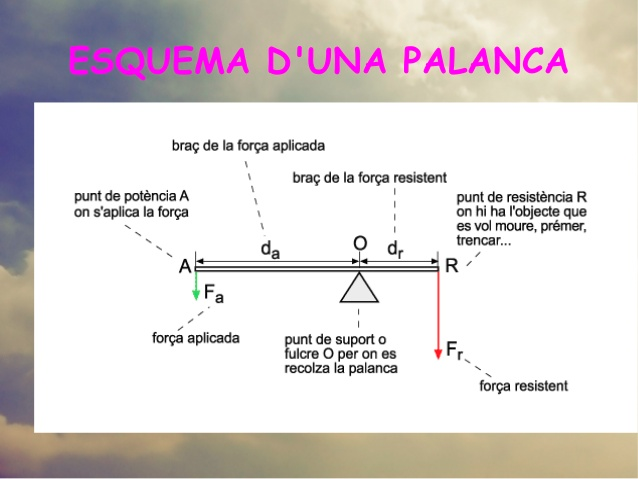 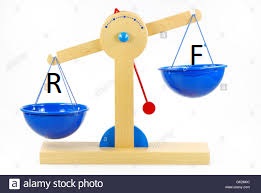 R= 30 NdR= 20 cmdF= 40 cm F=?F= 50 NdR= 10 cmdF= 60 cm R=?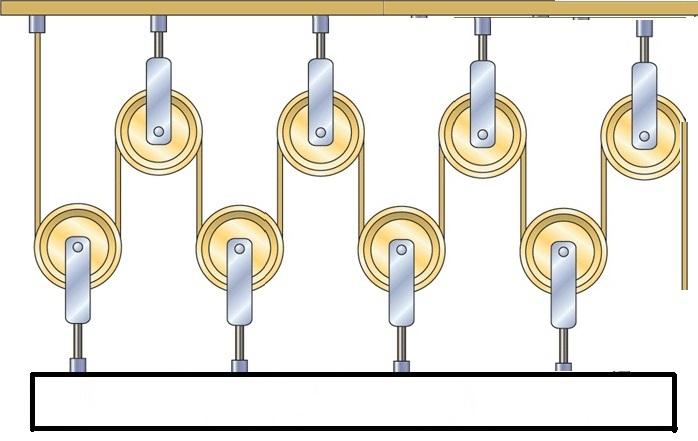 R=500 NF=?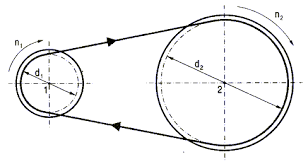 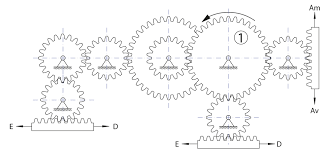 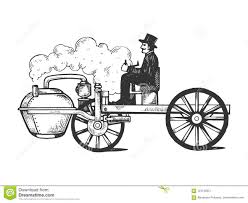 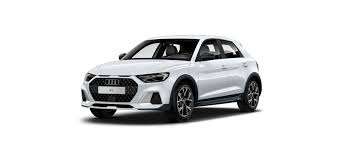 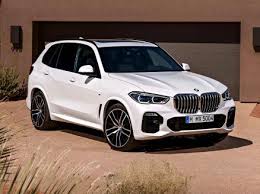 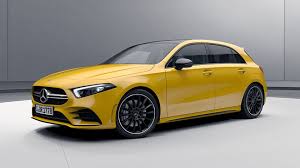 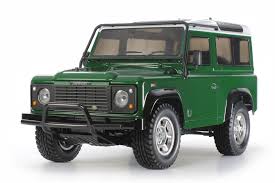 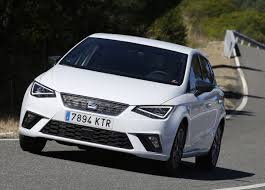 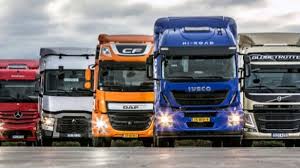 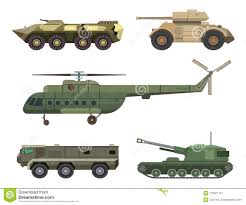 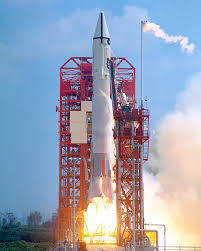 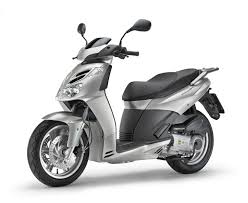 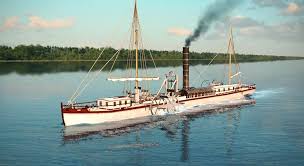 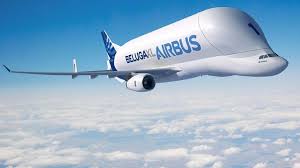 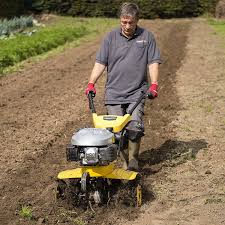 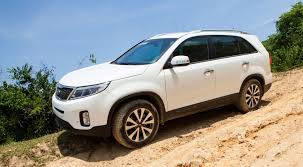 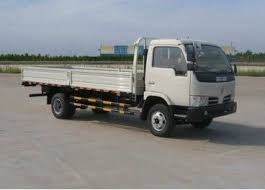 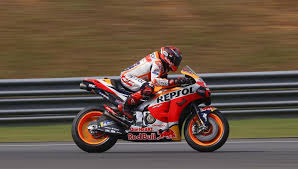 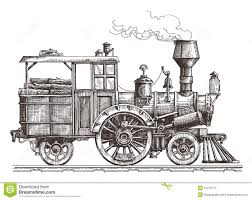 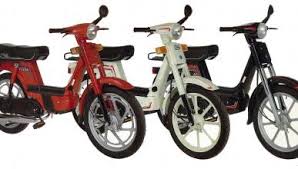 